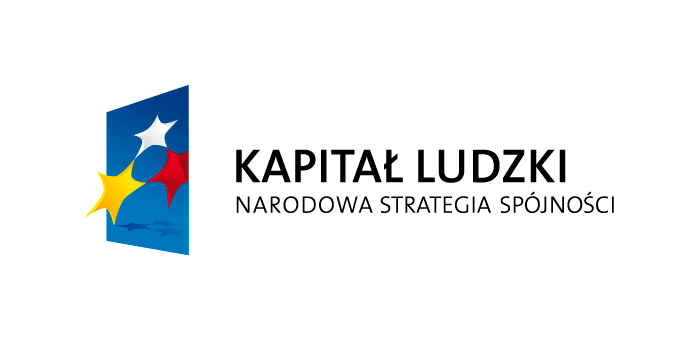 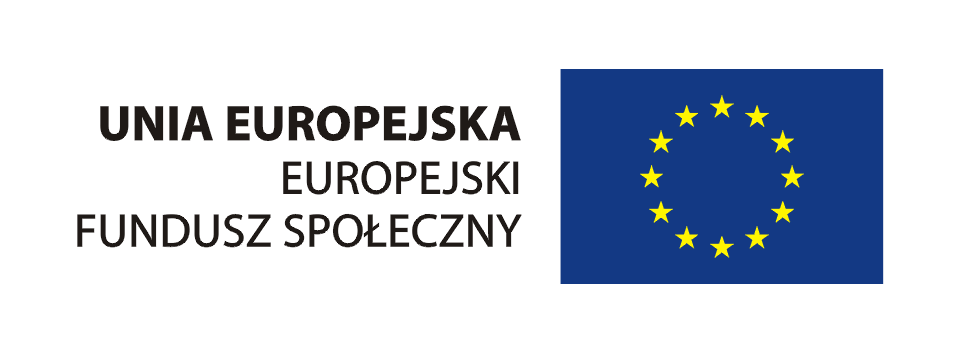 Projekt współfinansowany ze środków Unii Europejskiej w ramach Europejskiego Funduszu Społecznego